宜蘭&武陵農場攝影之旅宜蘭的傳統藝術中心：有兒時的回憶及古建物，適宜拍照！福山植物園，一個台北的後花園，一堆可拍的植物花草！梅花湖，宜蘭幽美的湖，騎協力車(有電動的)，遊湖，走吊橋武陵農場，二月份是櫻花綻放的季節，適合拍照。【概略登山分類等級】：1級(悠遊山林的初始)：飛鳳山，觀音山，東眼山，七星山，劍湖山，錐鹿古道….2級(體驗群山的延續)：北插天山，馬崙山，塔曼山，鵝公髻山，水漾森林，霞喀羅古道，合歡山，南橫三星……3級(另類驚奇的開始)：玉山主峰，雪山主東峰，奇萊南峰南華山，巴魔塔縱走，三叉向陽嘉明湖，北大武山，大霸群峰，八通關山，郡大、西巒山…4級(體能精進的磨練)：玉山群峰，奇萊主、北峰，南湖大山，烏來三姑(郊山)，武陵四秀，屏風山……5級(耐力毅力的考驗)：南湖中央尖山縱走，北二段，能高安東軍山縱走，南一段，南二段，…6級(完成百岳的淬煉)：新康橫斷(6天)、馬博橫斷(8天)、奇萊東稜(6天)、干卓萬群峰(5天)、丹大橫斷(10天)，南三段(10~12天)。【級數】：第1級【日期】：106/02/18~02/19【時間】：新竹06:00， 林口06:40，台北07:10【集合地點】：元太科技，復興路星巴克，捷運新蘆線大橋頭站3號出口【費用】：人數確認後大家均分(元太科技公司同仁，公司補助200/人)【退費辦法】：D為出發日，無法配合者請勿報名。D-39:報名截止(106/1/10前說不去，不收費用)D-33: 向宜蘭縣政府申請進入武陵農場通行證D-39~D-7:106/1/10~106/2/11 說不去，需繳行政費+分擔車資D-6~D-1:無法參加，只能退保險費D:無法退費【約略行程表】：D1：06:00新竹元太科技 →06:40林口復興路Starbucks→07:10捷運新蘆線大橋頭站3號出口→10:30~13:30 【方案一】福山植物園(自備中餐)，若未抽籤抽中採方案二。→10:30~13:30【方案二】福山宜蘭傳統藝術中心(含用餐)→14:30~16:00宜蘭梅花湖，騎車環湖 →16:30~17:30羅東夜市放牛吃草 → 19:00南山村通鋪泰雅部落(宿)D1：07:00起床→07:30用餐→09:00~15:00武陵農場全日攝影賞花遊 ，12:00~13:00武陵賓館集合用中餐 → 15:30 賦歸→ 17:30~18:30 宜蘭用晚餐 【說明】：福山植物園人數管制，需辦理抽籤。本活動不限同仁參加，離職者亦可參加。活動期間請務必服從領隊及嚮導的指示，勿超過領隊，勿落後押隊嚮導。若有任何問題一定要告知領隊或嚮導。多準備垃圾袋，遊樂區保持乾淨。南山村為通鋪或套房，雖簡陋卻乾淨，體驗泰雅部落的居家生活。登山要帶的東西106/2/18~19(修改中)【一些相片By 鹽巴】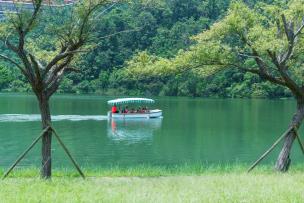 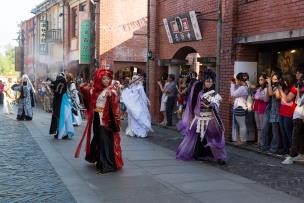 	梅花湖	傳藝中心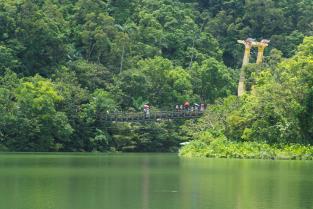 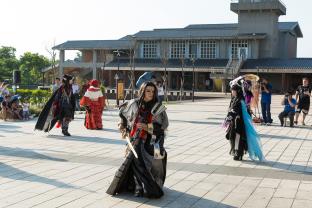  	梅花湖吊橋	傳藝中心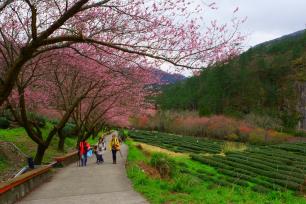 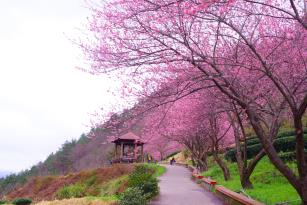 		武陵櫻花	武陵櫻花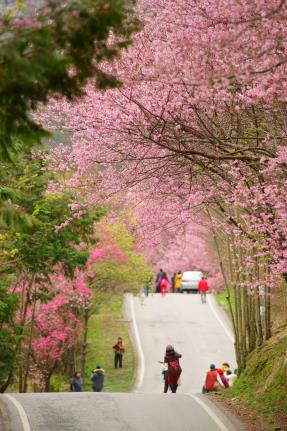 項目詳述備註確認食食食食早餐12/02-04嚮導準備稀飯為主中晚餐自己準備2份中餐(行動糧)，12/02晚餐嚮導準備。碗筷一組在山上的日子都要靠它了。一定別忘記飲水自己斟酌有保溫者更佳零食/糧食依自己喜好(巧克力、餅乾、水果etc)行動糧熱量高一點水袋選項水罐保溫瓶擋風板選項打火機免爐頭，瓦斯若有可帶，若無可免。會煮公用水衣衣衣衣內層長袖排汗衣2 pcs(一用，一備)中間層保暖層。通常有羽毛衣，聚酯纖維(Polyester)材質衣服主要能保暖者均可外層GORE-TEX外套、風衣、大衣均可，主要用來防風。別帶貂皮大衣手套保暖型x 1 pc，工作手1~2雙頭巾選項保暖帽防寒用高山溫度12月份約2-3度雨具兩截式雨衣，勿用小飛俠雨衣，過山路會被扯破。一定要帶,備用衣物下山更換(放在車上)一套(回程更換)住住住住帳棚免睡袋內套選項睡袋可自備睡墊免露宿帶可有可免防睡袋濕掉行行行行登山鞋若新買者請出發前一周常穿去上班,以適應之拖鞋輕便為主襪子厚一點佳，可保暖。(怕臭者2雙)。(不怕臭者1雙)萬一濕了可以換登山杖可有可無，亦可自備柺杖分擔膝蓋重量頭燈or手電筒必備，需另外再自備電池1組。背包能裝下自己上述物品為準。勿帶行李箱大約60-70Liter攻頂小背包攻頂用,適中就好第二天用GPS選項護膝可有可無，保護膝蓋樂樂樂樂相機/底片/記憶卡記得帶備用電池，高山天氣冷電池效應差。山屋無法充電個人娛樂用品自行斟酌(可帶撲克牌,很多時間可打發)其他耳塞(防止他人打呼)，口罩，假牙， 個人醫用品綠油精、普拿疼etc，威爾鋼防曬油及太陽眼鏡高山紫外線可怕塑膠袋裝垃圾、包衣物等。地圖,指北針,高度計免筆記本&筆記錄行程濕紙巾1包擦臭腳用,否則別人睡不著衛生紙(棉)五月花牌，張數不拘牙刷牙膏維持口氣清新盥洗用品回到文明時使用放車上Money數張一顆放鬆的心情,體力及耐力一顆放鬆的心情,體力及耐力一顆放鬆的心情,體力及耐力